КОМИТЕТ ПО ОБРАЗОВАНИЮ АДМИНИСТРАЦИИ Г. МУРМАНСКАМуниципальное бюджетное учреждение г. Мурманска ЦЕНТР ПСИХОЛОГО-ПЕДАГОГИЧЕСКОЙ, МЕДИЦИНСКОЙ И СОЦИАЛЬНОЙ ПОМОЩИ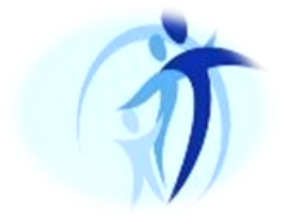 В ПОМОЩЬ РОДИТЕЛЯМПРАВА РОДИТЕЛЕЙ, ВОСПИТЫВАЮЩИХ ДЕТЕЙ С ОГРАНИЧЕННЫМИ ВОЗМОЖНОСТЯМИ ЗДОРОВЬЯУважаемые  родители!  Предлагаем Вашему вниманию информационные материалы, которые познакомят Вас с основными нормативно-правовыми актами в сфере образования детей с ограниченными возможностями здоровья на разных возрастных этапах развития.Необходимость защиты прав детей с ограниченными возможностями здоровья признается мировым сообществом. Права на получение образования детьми с ограниченными возможностями здоровья и/или с инвалидностью закреплены в международных законодательных актах: Декларация о правах умственно отсталых лиц от 20 декабря 1971г.; Декларация о правах инвалидов от 09.12.1975г.; Всемирная программа действий в отношении инвалидов от 3 декабря 1982г.; Стандартные правила обеспечения равных возможностей для инвалидов, 1993г.; «Саламанкская декларация» и «Рамки действий по образованию лиц с особыми потребностями», июнь 1994 г.,в которых правительства всех стран призывают  уделять	первоочередное внимание	необходимости	придать	«включающий» (инклюзивный) характер системеобразования.Самым значимым международным документом в области защиты прав лиц с ограниченными возможностями является Конвенция о правах инвалидов от 13 декабря 2006г., ратифицированная Россией в 2012 году. В статье 24 Конвенции говорится, что государства-участники признают право инвалидов на образование. В целях реализации этого права без дискриминации и на основе равенства возможностей государства-участники обеспечивают инклюзивное образование на всех уровнях и обучение в течение всей жизни.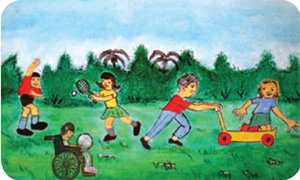 В соответствии с Конвенцией образование должно быть направлено на:развитие умственных и физических способностей в самом полном объеме;обеспечение инвалидам возможности эффективно участвовать в жизни свободного общества;доступ инвалидов к образованию в местах своего непосредственного проживания, при котором обеспечивается разумное удовлетворение потребностей лица;предоставление эффективных мер индивидуальной поддержки в общей системе образования, облегчающих процесс обучения;создание условий для освоения социальных навыков;обеспечение подготовки и переподготовки педагогов.Конституция РФ (Статья 43) также провозглашает право каждого на образование. Принцип равноправия включает также запрещение дискриминации по состоянию здоровья. Федеральный Закон РФ  «Об основных гарантиях прав ребенка в РФ» от 24 июля 1998г. № 124: «Ребенку от рождения принадлежат и гарантируются государством права и свободы человека и гражданина в соответствии с Конституцией Российской Федерации, общепризнанными принципами и нормами международного права, международными договорами Российской Федерации, Семейным кодексом Российской Федерации и другими нормативными правовыми актами Российской Федерации» (статья 10).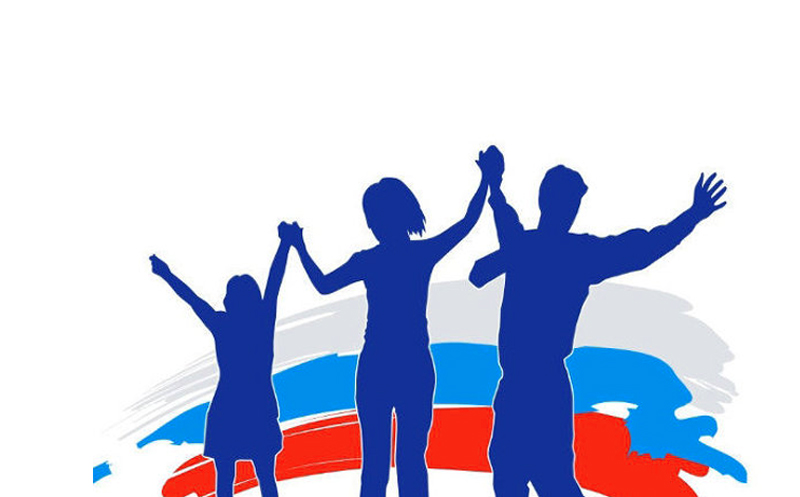 Указ «О национальной стратегии действий в интересах детей на 2012-2017 годы» №  761 от 01.06.2012г. признает социальную исключённость уязвимых категорий детей (дети - сироты и дети, оставшиеся без попечения родителей, дети-инвалиды и дети, находящиеся в социально опасном положении) и ставит задачи:законодательного закрепления правовых механизмов реализации права детей- инвалидов и детей с ограниченными возможностями здоровья на включение в существующую образовательную среду на уровне дошкольного, общего и профессионального образования (права на инклюзивное образование);обеспечения предоставления детям качественной психологической и коррекционно - педагогической помощи в образовательных учреждениях;нормативно-правового регулирования порядка финансирования расходов, необходимых для адресной поддержки инклюзивного обучения и социального обеспечения детей-инвалидов и детей с ограниченными возможностями здоровья;внедрения эффективного механизма борьбы с дискриминацией в сфере образования для детей-инвалидов и детей с ограниченными возможностями здоровья в случае нарушения их права на инклюзивное образование;пересмотр критериев установления инвалидности для детей;реформирования системы медико-социальной экспертизы, имея в виду комплектование ее квалифицированными кадрами, необходимыми для разработки полноценной индивидуальной программы реабилитации ребенка, создание механизма межведомственного взаимодействия бюро медико-социальной экспертизы и психолого-медико-педагогических комиссий;внедрение современных методик комплексной реабилитации детей-инвалидов.Основополагающим законодательным актом, регулирующим процесс образования детей с ограниченными возможностями здоровья  в РФ, является Федеральный закон от 29 декабря 2012 г. № 273-ФЗ «Об образовании в Российской Федерации».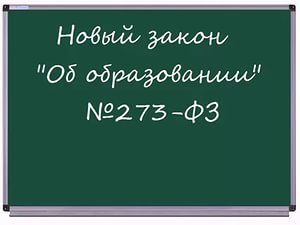 ОСНОВНЫЕ ПОНЯТИЯ ФЕДЕРАЛЬНОГО ЗАКОНА № 273-ФЗ «ОБ ОБРАЗОВАНИИ В РОССИЙСКОЙ ФЕДЕРАЦИИ», КАСАЮЩИЕСЯ ОБРАЗОВАНИЯ ДЕТЕЙ С ОГРАНИЧЕННЫМИ ВОЗМОЖНОСТЯМИ ЗДОРОВЬЯОКАЗАНИЕ РАННЕЙ КОМПЛЕКСНОЙ ПОМОЩИ ДЕТЯМС ОГРАНИЧЕННЫМИ ВОЗМОЖНОСТЯМИ ЗДОРОВЬЯВ статье 67 ФЗ № 273 определено, что получение дошкольного образования в образовательных организациях может начинаться по достижении детьми возраста двух месяцев. Раннее начало комплексной психолого-педагогической помощи содействует максимально возможным достижениям в развитии ребенка, поддержанию его здоровья,  а также успешной социализации и включению ребенка в образовательную среду с последующей интеграцией в общество.Возможность и необходимость получения ранней помощи на межведомственной основе закреплена в «Концепции развития ранней помощи в Российской Федерации на период до 2020 года», утвержденной распоряжением Правительства РФ от 31.08.2016 N 1839-р. В концепции определена целевая группа:Концепция предусматривает создание условий для обеспечения доступности получения услуг ранней помощи, в числе которых следующие: Выявление детей целевой группы осуществляется медицинскими организациями, организациями, осуществляющими образовательную деятельность, организациями системы социальной защиты, службами опеки и попечительства;Информирование о ребенке организаций или служб, отвечающих за предоставление ранней помощи ребенку и его семье;Обследование (оценка) развития ребенка и среды (семьи);Разработка, координация и сопровождение реализации индивидуальной программы ранней помощи и сопровождения ребенка и семьи;Консультирование и обучение членов семьи;Социально-психологические услуги. Психологическая помощь ребенку и семье;Поддержка  развития ребенка;Социально-педагогические услуги, направленные на формирование у детей позитивных интересов, в том числе в сфере досуга.ДОШКОЛЬНОЕ ОБРАЗОВАНИЕ ДЕТЕЙС ОГРАНИЧЕННЫМИ ВОЗМОЖНОСТЯМИ ЗДОРОВЬЯОрганизация и содержание дошкольного образования детей с ОВЗ регламентируется приказом Министерства образования и науки РФ от 20.08.2013 № 1014 «Об утверждении Порядка организации и осуществления образовательной деятельности по основным общеобразовательным программам – образовательным программам дошкольного образования», а также Федеральным государственным образовательным стандартом дошкольного образования, утвержденного приказом Министерства образования и науки РФ от 17 октября 2013 года № 1155. ФГОС дошкольного образования включает в себя требования к структуре образовательной программы дошкольного образования и ее объему, к условиям реализации программы  и результатам ее освоения. Стандарт предусматривает включение в Программу содержания коррекционной работы и /или инклюзивного образования, описание специальных условий получения образования детьми с ОВЗ: механизмы адаптации программы для определенной категории детей, использование специальных образовательных программ, методов, пособий, дидактических материалов, проведение индивидуальных и групповых коррекционных занятий. В соответствии со статьей 79 ФЗ № 273 органами государственной власти субъектов Российской Федерации в сфере образования с учетом рекомендаций ПМПК, а для инвалидов - в соответствии с индивидуальной программой реабилитации и абилитации инвалида организуется обучение названной категории обучающихся, включая создание специальных условий в общеобразовательных организациях, реализующих как основные общеобразовательные программы, так и адаптированные основные общеобразовательные программы, как в отдельном  коррекционном классе, так и совместно с другими обучающимися.Обучение по адаптированным основным общеобразовательным программам для глухих, слабослышащих, позднооглохших, слепых, слабовидящих, с тяжелыми нарушениями речи, с нарушениями опорно-двигательного аппарата, с задержкой психического развития, с умственной отсталостью, с расстройствами аутистического спектра, со сложными дефектами и других обучающихся с ограниченными возможностями здоровья может быть организовано как  в отдельных образовательных организациях ‒ ч. 5 ст. 79 ФЗ № 273, так и в отдельных классах, группах ‒ ч. 4 рассматриваемой статьи.  Организация обучения  обучающегося  с ОВЗ совместно с другими обучающимися – инклюзивное образование ‒ должна осуществляться по адаптированной образовательной программе либо по основной образовательной программе образовательной организации в соответствии с индивидуальным учебным планом, отражающим организацию психолого-педагогической помощи и программу коррекционной работыОБЩЕЕ ОБРАЗОВАНИЕ ОБУЧАЮЩИХСЯ С ОГРАНИЧЕННЫМИ ВОЗМОЖНОСТЯМИ ЗДОРОВЬЯОсобенности  организации образовательной деятельности для инвалидов и лиц с ОВЗ регламентируются приказом Минобрнауки России от 17 июля 2015 г. № 1015 «Об утверждении Порядка организации и осуществления образовательной деятельности по основным общеобразовательным программам – образовательным программам начального общего, основного общего и среднего общего образования». С 01.09.2016 года вступили в силу Федеральные государственные образовательные стандарты начального общего образования для лиц с ограниченными возможностями здоровья. Стандарт учитывает различный характер нарушений обучающихся: нарушения зрения, слуха, опорно-двигательного аппарата, расстройства аутистического спектра.Данные группы детей обучаются по адаптированным общеобразовательным программам, рекомендуемым под каждый вариант из перечисленных выше нарушений.ВАРИАНТ 1.Предполагает, что обучающийся получает образование, находясь в среде здоровых сверстников и в те же календарные сроки обучения (инклюзивное образование).ВАРИАНТ 2.Предполагает, что обучающийся получает образование в более пролонгированные календарные сроки, находясь в среде сверстников со сходными ограничениями здоровья (классы или школы для обучающихся с ОВЗ).ВАРИАНТ 3.Предполагает, что обучающийся получает образование, которое по итоговым достижениям не соответствуют требованиям к итоговым достижениям здоровых сверстников на всех этапах обучения и к моменту завершения школьного образования. Данный вариант предполагает пролонгированные сроки обучения (нецензовое образование в школе для детей с ОВЗ).ВАРИАНТ 4.Предполагает, что обучающийся с тяжёлыми множественными нарушениями в развитии в соответствии с уровнем развития интеллекта получает образование по адаптированным общеобразовательным программам, которое по содержанию и итоговым достижениям не соотносится к моменту завершения школьного обучения с содержанием и итоговыми достижениями сверстников.	Общеобразовательное учреждение разрабатывает специальную индивидуальную программу развития (СИПР), учитывающую специфические образовательные потребности обучающегося (специальная индивидуальная программа развития в рамках общеобразовательной школы для детей с ОВЗ).ДЛЯ ДЕТЕЙ С ТЯЖЕЛЫМИ НАРУШЕНИЯМИ РЕЧИ, ЗАДЕРЖКОЙ ПСИХИЧЕСКОГО РАЗВИТИЯ СТАНДАРТ ПРЕДПОЛАГАЕТ ДВА ВАРИАНТА ПОЛУЧЕНИЯ ОБРАЗОВАНИЯ.ВАРИАНТ 1.Предполагает, что обучающийся получает образование, находясь в среде сверстников с нормальным психоречевым развитием и в те же сроки обучения (инклюзивное образование).ВАРИАНТ 2.Предполагает,  что обучающийся с тяжёлыми нарушениями речи, задержкой психического развития получает образование, соответствующее по конечным достижениям с образованием сверстников, не имеющих нарушений психического и речевого развития, но в более пролонгированные календарные сроки, находясь в среде сверстников с психоречевыми нарушениями и сходными образовательными потребностями,  или в условиях общего образовательного потока (в отдельных классах, школах).ДЛЯ ОБУЧЕНИЯ ДЕТЕЙ С ИНТЕЛЛЕКТУАЛЬНЫМИ НАРУШЕНИЯМИ УТВЕРЖДЁН СПЕЦИАЛЬНЫЙ ФЕДЕРАЛЬНЫЙ ГОСУДАРСТВЕННЫЙ ОБРАЗОВАТЕЛЬНЫЙ СТАНДАРТ, В СООТВЕТСТВИИ С КОТОРЫМ ПРЕДПОЛАГАЕТСЯДВА ВАРИАНТА ПОЛУЧЕНИЯ ОБРАЗОВАНИЯВАРИАНТ 1.Предполагает, что обучающийся с легкой умственной отсталостью (интеллектуальными нарушениями) получает образование, которое по содержанию и итоговым достижениям не соотносится к моменту завершения школьного обучения   с содержанием и итоговыми достижениями сверстников, не имеющих ограничений здоровья, в пролонгированные сроки (обучение в школе для детей с ОВЗ)ВАРИАНТ 2.Предполагает, что обучающийся с умственной отсталостью (умеренной, тяжелой, глубокой, тяжелыми и множественными нарушениями  развития)  получает  образование,  которое   по содержанию и итоговым достижениям не соотносится к моменту завершения школьного  обучения  с  содержанием и итоговыми достижениями сверстников, не имеющих ограничений здоровья, в пролонгированные сроки (обучение в школе для детей с ОВЗ по индивидуальному плану и индивидуальной образовательной программе).РОЛЬ ПСИХОЛОГО-МЕДИКО-ПЕДАГОГИЧЕСКОЙ КОМИССИИ В СИСТЕМЕ ОБРАЗОВАНИЯ Необходимость создания образовательных условий для ребенка с ОВЗ фиксируется в рекомендациях ПМПК в соответствии с приказом Минобрнауки России от 20 сентября 2013 г. № 1082 «Об утверждении Положения о психолого-медико-педагогической комиссии».Учитывая индивидуальные возможности и психофизические особенности ребенка с ограниченными возможностями здоровья, ПМПК  разрабатывает рекомендации по созданию специальных условий для получения образования, которые отражаются в заключении ПМПК:Заключение ПМПК, как и индивидуальная программа реабилитации или абилитации ребенка с инвалидностью (ИПРА), для родителей (законных представителей) носит рекомендательный характер. Вместе с тем,  представленное в образовательную организацию заключение ПМПК и/или ИПРА является основанием  для создания условий для обучения и воспитания детей.ОСОБЕННОСТИ ОРГАНИЗАЦИИ И ПРОВЕДЕНИЯ ГОСУДАРСТВЕННОЙ ИТОГОВОЙ АТТЕСТАЦИИ ДЛЯ ЛИЦ С ОГРАНИЧЕННЫМИ ВОЗМОЖНОСТЯМИ ЗДОРОВЬЯ, ДЕТЕЙ-ИНВАЛИДОВ И ИНВАЛИДОВ	Обучающиеся, выпускники прошлых лет с ОВЗ имеют право на создание специальных условий проведения государственной итоговой аттестации по образовательным программам основного общего и среднего общего образования  с учетом их состояния здоровья, особенностей психофизического развития.	Приложение к письму Рособрнадзора от 25.12.15 № 01-311/10-01 содержит методические рекомендации по организации и проведению ГИА по образовательным программам основного общего и среднего общего образования в форме основного государственного экзамена и единого государственного экзамена для лиц с ограниченными возможностями здоровья, детей-инвалидов и инвалидов.	Порядок проведения государственной итоговой аттестации для выпускников с ОВЗ, детей-инвалидов и инвалидов, освоившим образовательные программы основного общего образования предполагает возможность сдачи экзаменов в форме ГВЭ - государственного выпускного экзамена: письменные и устные экзамены с использованием текстов, тем, заданий, билетов. Для выпускников с ОВЗ, детей-инвалидов и инвалидов, освоившим образовательные программы основного общего образования, количество сдаваемых экзаменов по их желанию сокращается до двух обязательных экзаменов по русскому языку и математике.Основанием для создания специальных образовательных условий при проведении государственной итоговой аттестации является заключение ПМПК, в котором определяются:*Информационные материалы подготовлены в рамках Международной декады инвалидов Составитель: Омельченко Е.М., педагог-психолог ТПМПК г. Мурманска